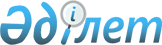 Жаңаарқа аудандық мәслихатының 2018 жылғы 25 қыркүйектегі № 33/236 "Жаңаарқа ауданы бойынша жергілікті қоғамдастық жиналысының регламентін бекіту туралы" шешімінің күші жойылды деп тану туралыҰлытау облысы Жаңаарқа аудандық мәслихатының 2023 жылғы 22 қыркүйектегі № 7/46 шешімі. Ұлытау облысының Әділет департаментінде 2023 жылғы 29 қыркүйекте № 56-20 болып тіркелді
      Қазақстан Республикасының "Құқықтық актілер туралы" Заңының 27 - бабына сәйкес Жаңаарқа аудандық мәслихаты ШЕШІМ ҚАБЫЛДАДЫ:
      1. Жаңаарқа аудандық мәслихатының 2018 жылғы 25 қыркүйектегі №33/236 "Жаңаарқа ауданы бойынша жергілікті қоғамдастық жиналысының регламентін бекіту туралы" (Нормативтік құқықтық актілерді мемлекеттік тіркеу тізілімінде № 4974 болып тіркелген) шешімінің күші жойылды деп танылсын.
      2. Осы шешім оның алғашқы ресми жарияланған күнінен кейін күнтізбелік он күн өткен соң қолданысқа енгізіледі.
					© 2012. Қазақстан Республикасы Әділет министрлігінің «Қазақстан Республикасының Заңнама және құқықтық ақпарат институты» ШЖҚ РМК
				
      Аудандық мәслихат төрағасы

Ю. Беккожин
